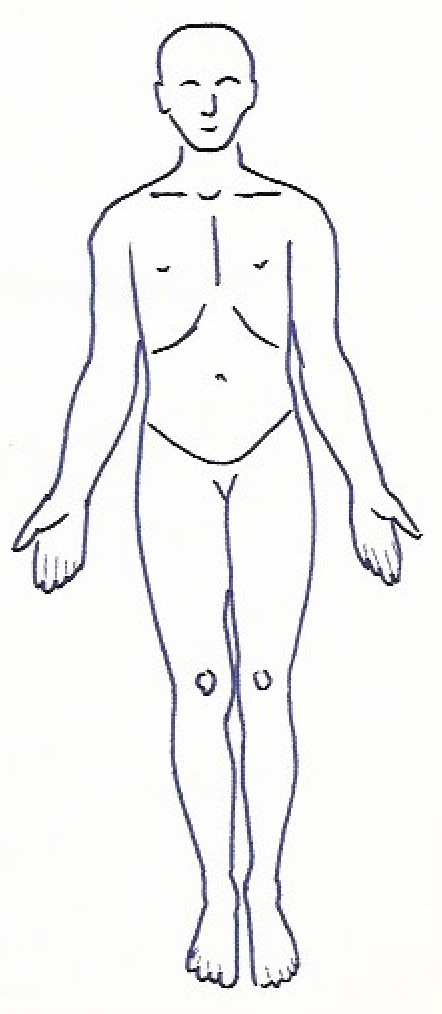 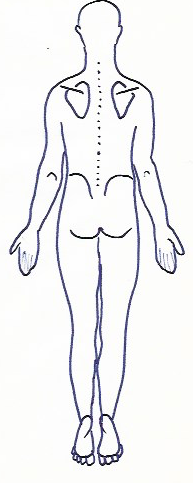 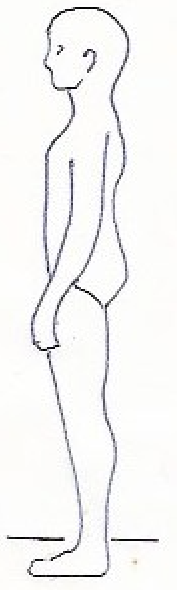 BODY – CHART BGM / MTCo / MTC FRZ / RP / MZRP (Schema nach/selon/secondo H. Marquardt)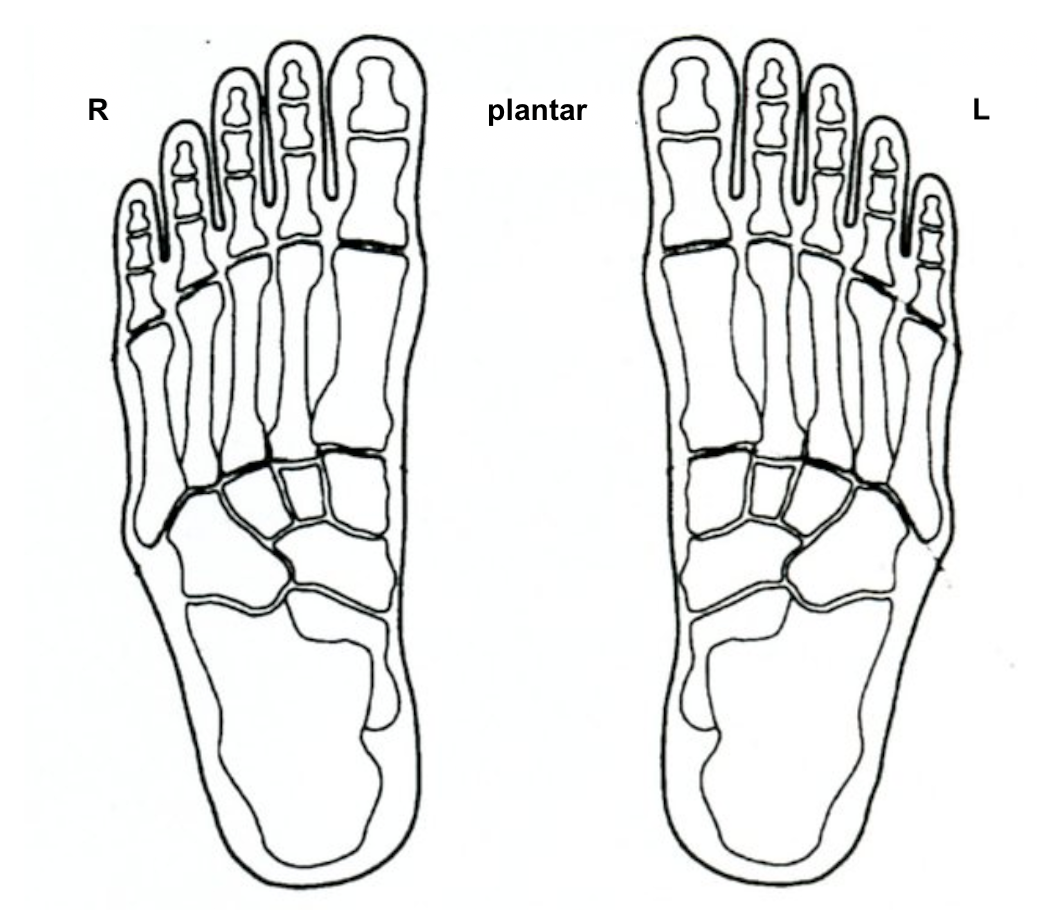 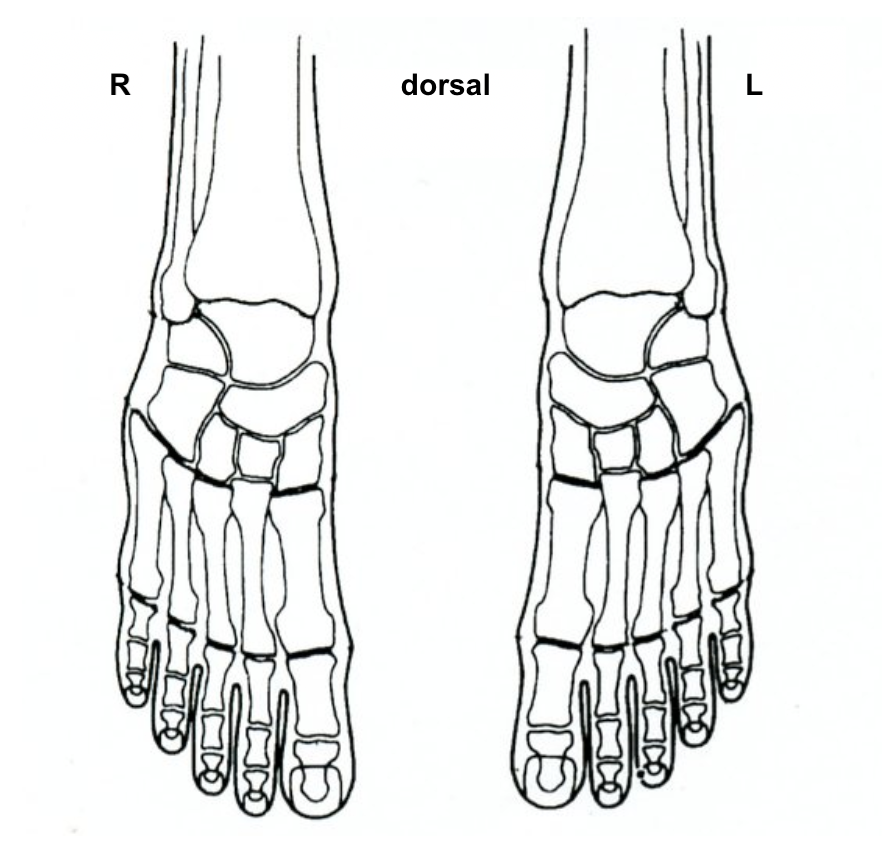 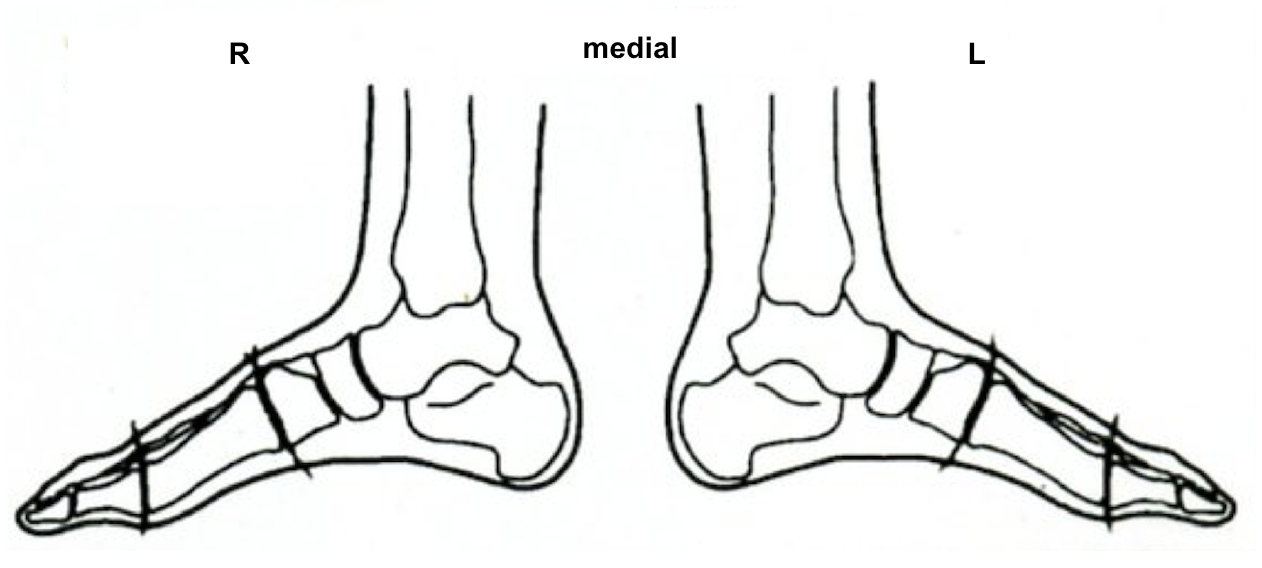 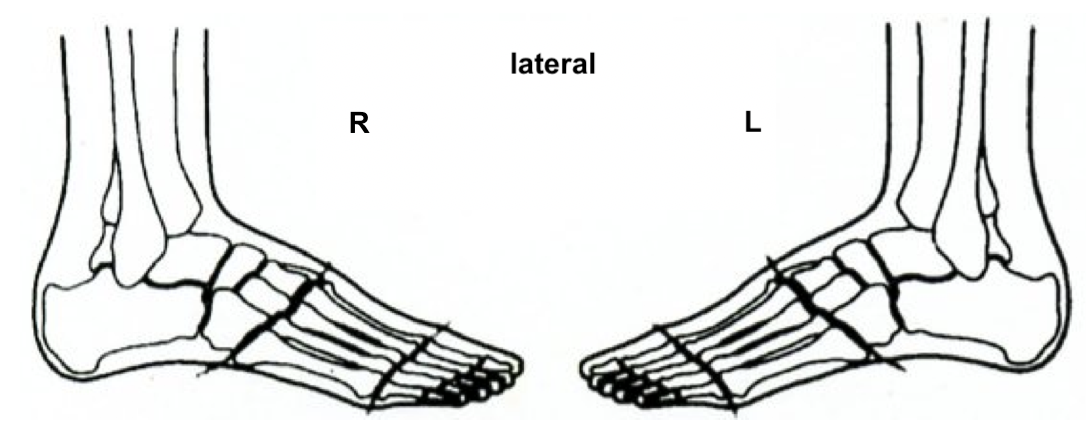 BODY - CHARTS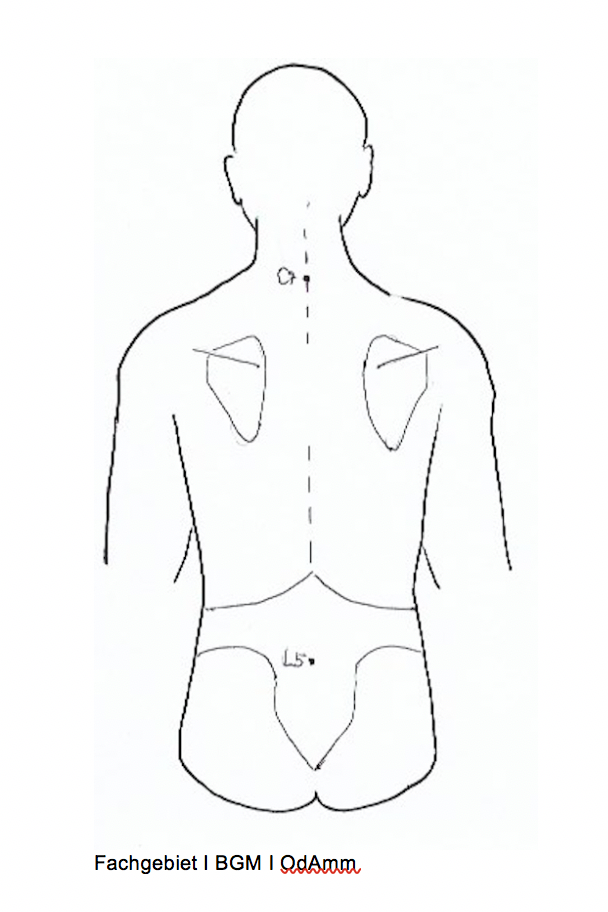 